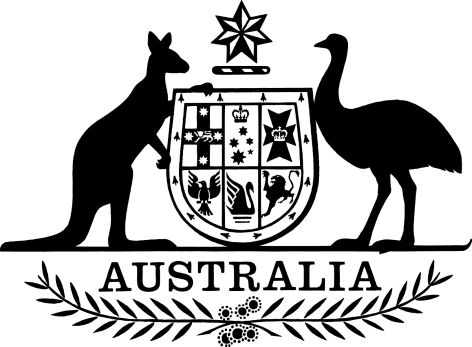 Corporations (Fees) Amendment (Registry Fees) Regulations 2019I, General the Honourable David Hurley AC DSC (Retd), Governor-General of the Commonwealth of Australia, acting with the advice of the Federal Executive Council, make the following regulations.Dated 12 December 2019David HurleyGovernor-GeneralBy His Excellency’s CommandJosh FrydenbergTreasurerContents1	Name	12	Commencement	13	Authority	14	Schedules	1Schedule 1—Amendments	2Corporations (Fees) Regulations 2001	21  Name		This instrument is the Corporations (Fees) Amendment (Registry Fees) Regulations 2019.2  Commencement	(1)	Each provision of this instrument specified in column 1 of the table commences, or is taken to have commenced, in accordance with column 2 of the table. Any other statement in column 2 has effect according to its terms.Note:	This table relates only to the provisions of this instrument as originally made. It will not be amended to deal with any later amendments of this instrument.	(2)	Any information in column 3 of the table is not part of this instrument. Information may be inserted in this column, or information in it may be edited, in any published version of this instrument.3  Authority		This instrument is made under the Corporations (Fees) Act 2001.4  Schedules		Each instrument that is specified in a Schedule to this instrument is amended or repealed as set out in the applicable items in the Schedule concerned, and any other item in a Schedule to this instrument has effect according to its terms.Schedule 1—AmendmentsCorporations (Fees) Regulations 20011  At the end of Part 3Add:Division 2—Amendment made by the Corporations (Fees) Amendment (Registry Fees) Regulations 201911  Application of amendment		The amendment made by item 2 of Schedule 1 to the Corporations (Fees) Amendment (Registry Fees) Regulations 2019 applies to requests made on and after 6 January 2020.2  Clause 1 of Schedule 2 (table items 15 and 16)Repeal the items, substitute:Commencement informationCommencement informationCommencement informationColumn 1Column 2Column 3ProvisionsCommencementDate/Details1.  The whole of this instrumentThe day after this instrument is registered.18 December 201915For a document issued or displayed by ASIC containing information relating to a single corporation, registered scheme or notified foreign passport fund, if the information is retrieved using a computer system:(a) if requested by a journalist, or by or on behalf of the Australian Broadcasting Corporation, the Special Broadcasting Service, the holder of a licence for a commercial broadcasting or television station, or the proprietor or publisher of a newspaper generally available to the public otherwise than by subscription; orno fee(b) if requested by or on behalf of the Australian Bureau of Statistics:(i) if the document contains only current information; orno fee(ii) if the document contains both current and non-current information; or$17(c) in any other case:(i) if the document contains only current information; or$9(ii) if the document contains both current and non-current information$1716For inspecting, or an inquiry involving the inspection of, documents that are lodged by or in relation to a particular corporation, registered scheme or notified foreign passport fund:(a) if requested by a journalist; orno fee(b) if the request is not made by a journalist and the documents are reproduced using a computer system:(i) for less than 10 pages; or$17(ii) for 10 pages or more; or$41(c) in any other case$17